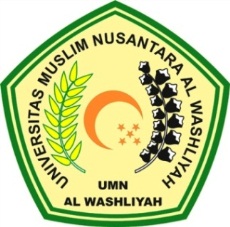 LEMBAR PENGESAHAN SKRIPSI Nama 	:	Ayu Syah Pitri SihombingNPM 	:	163224214Fakultas	:	Akuntansi Program Studi 	:	EkonomiJenjang Pendidikan 	:	Strata Satu (S-1)Judul Skripsi 	:	Pengaruh Solvabilitas, Likuiditas, Opini Auditor Dan Ukuran Perusahaan Terhadap Timeliness Pada Perusahaan Yang Terdaftar Di BEIPembimbing I						Pembimbing IIDebbi Chyntia Ovami, S.Pd., M.Si	          	       Reza Hanafi Lubis, SE., M.SiNIDN : 0110039001			       	       NIDN : 0106118702Diuji pada tanggal	:Yudisium 		:Panitia Ujian 	Ketua 							Sekretaris Dr. KRT. Hardi Mulyono K. Surbakti        Dr. Anggia Sari Lubis, SE., M.Si	NIDN : 0111116303				NIDN : 0129078701